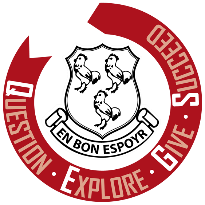 Application for transport – Uttoxeter Route Application for a place on route (Uttoxeter, Rocester, Denstone, Ellastone, QEGS) Places on this route are strictly limited.  Places will be awarded at the discretion of the Academy.  Priority will be given to students travelling on a full-time basis.  Payment will be either a single payment by Friday 9th September 2022 or a deposit of £75.00 followed by 9 monthly instalments of £75.00 on the 1st of the month from October 2022 to June 2023, via Parent Pay.  By ticking the consent on Parent Pay and applicants are committed to all the monthly payments or the place on the bus will be withdrawn Please return form to: Mrs C Bramwell:Via Post : Queen Elizabeth’s Grammar School, The Green Road, Ashbourne, Derbyshire, DE61EP. - Via email : enquiries@qegs.email  by Friday 8th July 2022.Contact Details Contact Details Name of Student Date of Birth School Year 2022/23Bus stop choice  Parent/Carer Name Address Telephone Email Preferred Method of Payment Single Payment of £725.00 to be paid by Friday 9th September 2022.Yes ☐      No ☐ £75.00 deposit via Parent Pay to secure a seat (by Friday 9th September 2022)   and 9 Monthly instalments via Parent Pay of £75.00 [£750.00 in total, payable on 1st of the month from 1st October 2022 –  1st June 2023)Yes ☐      No ☐ 